Ежедневный гидрологический бюллетеньСведения о состоянии водных объектов Восточно-Казахстанской и Абайской области, по данным гидрологического мониторинга на государственной сети наблюдений по состоянию на 8 час. 24 марта 2024 годаОЯ: На территории Абайской и Восточно-Казахстанской области на предстоящие сутки в связи прогнозом осадков и повышенного температурного фона ожидается интенсивное снеготаяние, формирование талого и склонового стоков, при этом возможны разливы и подтопления.Данные ГЭСПримечание: Данные сбросов (Б ГЭС, У-ка ГЭС, Шульбинская ГЭС) и уровень воды (У-ка ГЭС, Шульбинская ГЭС) получены по оперативным данным АО «KEGOK». Директор                   		                                                            Л. БолатқанСоставил (а): І.АсқароваТел.: 8 7232 76 79 05	Күнделікті гидрологиялық бюллетеньМемлекеттік бақылау желісіндегі гидрологиялық мониторинг деректері бойынша Шығыс Қазақстан және Абай облыстарының су нысандарының 2024 жылғы 24 наурыздағы сағат 8-гі жай-күйі туралы мәліметтер. ҚҚ: Алдағы тәулікте Шығыс Қазақстан және Абай облыстарының аумағында жоғарғы температуралық фонның және жауын-шашшын болжамына байланысты қарқынды қар еруі, еріген қар суының және бүйірлік ағындар қалыптасуы күтіледі, сонымен қатар су жайылуы мен су басуы мүмкін.СЭС бойынша мәліметтерЕскерту: Төгім (Бұқтырма, Өскемен және Шүлбі СЭС) және су деңгейі (Өскемен, Шүлбі СЭС)  ақпараттар  «KEGOK» АҚ жедел мәліметтері бойынша берілді. Директор                   		                                                            Л. Болатқан Орындаған: І.АсқароваТел.: 8 7232 76 79 05	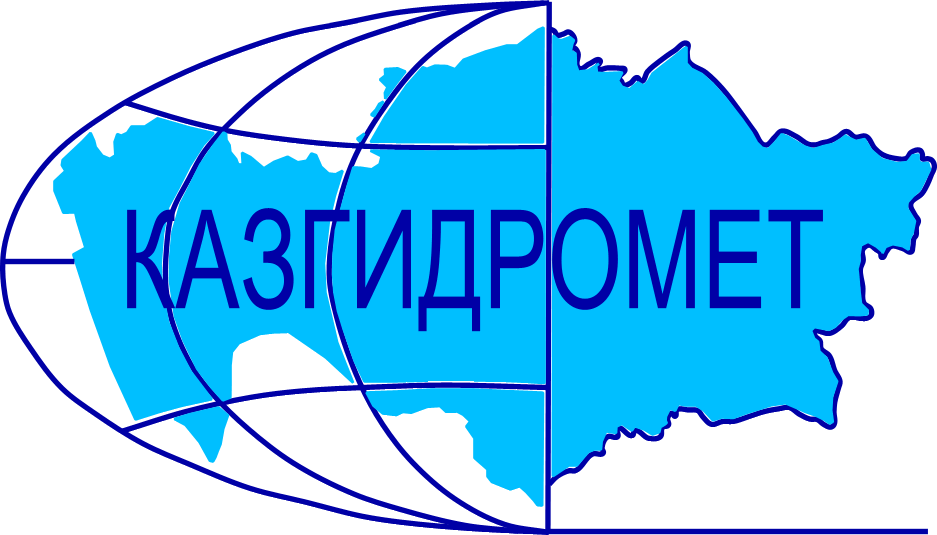 Филиал Республиканского государственного предприятия на праве хозяйственного ведения "Казгидромет" Министерства экологии и природных ресурсов РК по Восточно-Казахстанской и Абайской областямФилиал Республиканского государственного предприятия на праве хозяйственного ведения "Казгидромет" Министерства экологии и природных ресурсов РК по Восточно-Казахстанской и Абайской областямг. Усть-Каменогорск   ул. Потанина, 12г. Усть-Каменогорск   ул. Потанина, 12Тел. 76 79 05, 70 14 40Название гидрологического постаКритический уровеньводы смУровень воды смИзменение уровня воды за сутки ±смРасход воды, м³/сек Ледовая обстановка и толщина льда смр. Кара Ертис - с. Боран525349-5113Закраины 20%, лёд потемнел, лед тает на местер. Ертис - с. Абылайкит3001930р. Ертис - с. Уварова262-1Остаточные забереги, навалы льда на берегахр. Ертис - с. Баженово2680р. Ертис - г. Семей4501266Ледоход 10%, остаточные заберегир. Ертис - с. Семиярка5501851660Ледостав с торосами, вода на льду, лёд 82 смр. Бас Теректы - с. Мойылды10933.03Остаточные заберегир. Калжыр - с. Калжыр436-26.33Промоины 30% р. Кандысу - с. Сарыолен6723.40р. Богаз - с. Кызыл Кесик26011.35Остаточные забереги,лед на днер. Каргыба - с. Есим3670Вода на льдур. Улкен Бокен - с. Джумба27701.41Ледостав, лёд 92 смр. Кайынды - с. Миролюбовка104-3Неполный ледоставр. Куршим - с. Маралды188115.9Неполный ледоставр. Куршим - с. Вознесенка310227218.4Ледостав, подо льдом шуга, наледная вода, лёд 70 смр. Нарын - с. Кокбастау29907.49р. Нарын - с. Улкен Нарын138113.1р. Буктырма - с. Берель29014606.57Ледостав, вода на льду, лёд 78 смр. Буктырма - с. Барлык250(300з)172-1816.0Вода течет поверх льда, промоины 10%, подо льдом шуга, торосыр. Буктырма - с. Лесная Пристань530305450.3Неполный ледостав, вода на льду,шуга,трещины р. Хамир - с. Малеевск10717.05Остаточные забереги, шугоход 10%р. Акберел (Aкбулкак) – с. Берел245212.7Неполный ледоставр. Аксу - с. Аксу12822.40Закраины 20%р. Урыль - с. Урыль13501.55Неполный ледоставр. Черновая - с. Черновое (Аккайнар)49901.14Вода на льду, лед тает на местер. Левая Березовка - с. Средигорное20071-20.88Промоины 10%, лёд 58 смр. Тургысын - с. Кутиха72108.89Неполный ледоставр. Березовка - с. Соловьево84-30.26Неполный ледоставр. Сибе - с. Алгабас1060Остаточные забереги р. Абылайкит - с. Самсоновка42026825.45р. Тайынты – с. Асубулак24101.31Остаточные забереги р. Смолянка - с. Северное5500.23р. Шаровка - с. Шаровка1231Ледостав, лёд 43 смр. Ульби - г. Риддер226-1Неполный ледостав р. Ульби - с. Ульби Перевалочная38098116.5Промоины 30%, лед тает на месте, вода течет поверх льдар. Киши Ульби - с. Горная Ульбинка3801520Неполный ледостав р. Дресвянка - с. Отрадное54-12.85Остаточные забереги р. Улан - с. Герасимовка440383-412.23Остаточные заберегир. Глубочанка - с. Белокаменка33420710.62Нависшие забереги р. Красноярка - с. Предгорное35018722.44Забереги нависшиер. Оба - с. Каракожа2075Ледостав, лёд 88 смр. Оба - с. Верхуба4502031Закраины 20%р. Оба - г. Шемонаиха430102227.5Промоины 30%, закраины 20%, лед потемнел, лед тает на местер. Малая Убинка - с. Быструха4055Закраины 40%р. Жартас - с. Гагарино16300.92Забереги остаточныер. Кызылсу - с. Шалабай10910.65Неполный ледоставр. Шар - аул Кентарлау490287-82.79р. Шар – г. Чарск2350Ледостав, лёд 58 смвдхр. Буктырма - п. Тугыл3470Ледостав, наслуд, лёд 80 смвдхр. Буктырма - с. Аксуат344-1Ледостав, лёд 69 смвдхр. Буктырма - с. Куйган3460Ледостав, лёд 60 смвдхр. Буктырма - с. Хайрузовка3480Ледостав, лёд 61 смвдхр. Буктырма - с. Заводинка3530Ледостав, лёд 61 смвдхр. Буктырма - с. Селезневка3450Ледостав, лёд 48 смвдхр. Буктырма - г. Серебрянск3440р. Аягоз - с. Тарбагатай16023.36Вода течет поверх льда р. Аягоз - г. Аягоз2929Забереги остаточные, шугоход 20%р. Уржар - с. Казымбет 8620.97Забереги нависшиер. Емель - п. Кызылту 14005.05Название ГЭСНормальный подпорный уровеньНормальный подпорный уровеньУровеньводы, м БСОбъем,км3Сброс,м3/сФактический приток, м3/сПримечаниеНазвание ГЭСУровеньводы, м БСОбъем,км3Уровеньводы, м БСОбъем,км3Сброс,м3/сФактический приток, м3/сПримечаниеБ ГЭС (сброс среднее суточный)394.8449.62390.4628.560643212данные Б ГЭС за 2023 год389.3824.260134У-КА ГЭС (08:00 ч.)327.840.66327.300.636450Шульбинская ГЭС (08:00 ч.)240.02.39239.152.18765044.0Ульби+ОбаҚР Экология және табиғи ресурстар министрлігінің "Қазгидромет" шаруашылық жүргізу құқығындағы Республикалық мемлекеттік кәсіпорнының Шығыс Қазақстан және Абай облыстары бойынша филиалыҚР Экология және табиғи ресурстар министрлігінің "Қазгидромет" шаруашылық жүргізу құқығындағы Республикалық мемлекеттік кәсіпорнының Шығыс Қазақстан және Абай облыстары бойынша филиалыӨскемен қ.   Потанина көшесі, 12 үй.Өскемен қ.   Потанина көшесі, 12 үй.Тел. 76 79 05, 70 14 40Гидрологиялық бекеттердің атауыСудың шектік деңгейі, смСу дең-гейі,смСу деңгейі-нің тәулік ішінде өзгеруі,± смСу шығыны,  м³/секМұз жағдайы және мұздың қалыңдығы, смБоран а.- Қара Ертіс ө.525349-5113Жиек су 10%, мұз қарайды, мұз орнында ерудеАбылайкит а. – Ертіс ө.3001930Уварова а. – Ертіс ө.262-1Қалдық жағалық мұз, жағадағы мұз үйінділеріБаженово а. – Ертіс ө.2680Семей қ. – Ертіс ө.4501266Қалдық жағалық мұздар, мұздың жүруі 10%Семиярка а.- Ертіс ө.5501851660Сеңді мұз шоғырлары,мұз үстіндегі су, мұз 82 смМойылды а.- Бас Теректі ө.10933.03Қалдық жағалық мұзҚалжыр а.- Калжыр ө.436-26.33Жылым 30%Сарыөлен а.- Қандысу ө. 6723.40Қызыл Кесік а.- Боғаз ө. 26011.35Қалдық жағалық мұз,су түбіндегі мұзЕсім а. – Қарғыба ө. 3670Мұз үстіндегі суЖұмба а.-Үлкен Бөкен ө.27701.41Мұзқұрсау, мұз 92 смМиролюбовка а. - Қайынды ө. 104-3Жартылай мұз құрсауМаралды а. – Күршим ө.188115.9Жартылай мұз құрсауВознесенка а.- Күршім ө.310227218.4Мұзқұрсау, мұз асты анжыр, мұздағы су, мұз 70 смКөкбастау а. - Нарын ө.29907.49Улкен Нарын а.- Нарын ө.138113.1Берель а. – Бұқтырма ө.29014606.57Мұзқұрсау, мұз үстіндегі су, мұз 78 смБарлық а. - Бұқтырма ө.250(300з)172-1816.0Қызылсу,жылым 10%, мұз астындағы анжыр, сеңді мұз шоғырларыЛесная Пристань а.–Бұқтырма ө.530305450.3Толық емес мұзқұрсау,мұз үстіндегі су, анжыр,мұз жарықтарыМалеевск а. - Хамир ө. 10717.05Қалдық жағалық мұз, анжыр жүру 10%Берел а. - Ақберел (Aқбұлқақ) ө.245212.7Толық емес мұзқұрсауАқсу а.-Ақсу ө.12822.40Жиек су 20%Өрел а. - Өрел ө.13501.55Толық емес мұзқұрсауЧерновое (Аққайнар) а. - Черновая ө. 49901.14Мұз үстіндегі су, мұз орнында ерудеСредигорное а.- Левая Березовка ө. 20071-20.88Жылым 10%, мұз 58 смКутиха а.- Тұрғысын ө.72108.89Толық емес мұзқұрсау Соловьево а. -  Березовка ө. 84-30.26Толық емес мұзқұрсауАлғабас а. – Сибе ө.  1060Қалдық жағалық мұздарСамсоновка а. – Абылайкит ө.42026825.45Асубұлак а. – Тайынты ө.24101.31Қалдық жағалық мұздарСмолянка а. – Северное ө.5500.23Шаровка а. – Шаровка ө.1231Мұзқұрсау, мұз 43 смРиддер қ. – Үлбі ө.226-1Толық емес мұзқұрсауУльби Перевалочная а.–Үлбі ө.38098116.5Жылым 30%, мұз орнында еруде, қызылсуГорная Ульбинка а. – Кіші Үлбі ө.3801520Толық емес мұзқұрсауОтрадное а. - Дресвянка ө.  54-12.85Қалдық жағалық мұздарГерасимовка а. -  Ұлан ө. 440383-412.23Қалдық жағалық мұздарБелокаменка а. - Глубочанка ө.  33420710.62Ілмек жағалық мұзПредгорное а.- Красноярка ө.35018722.44Ілмек жағалық мұзКаракожа а. - Оба ө.2075Мұзқұрсау, мұз 88 смВерх Уба а. - Оба ө.4502031Жиек су 20%Шемонаиха қ. – Оба ө.430102227.5Жылым 30%, жиек су 20%, мұз үстіндегі су, мұз орнында ерудеБыструха а. - Малая Убинка ө. 4055Жиек су 40%Гагарин а. - Жартас ө.16300.92Қалдық жағалық мұзШалабай а. – Қызылсу ө. 10910.65Толық емес мұзқұрсауКентерлау а. - Шар ө.490287-82.79Шар қ. – Шар ө.2350Мұзқұрсау, мұз 58 смТұғыл а. – Бұқтырма су қ.3470Мұзқұрсау, шыны мұз,мұз 80 смАқсуат а. – Бұқтырма су қ.344-1Мұзқұрсау, мұз 62 смҚұйған а. – Бұқтырма су қ.3460Мұзқұрсау, мұз 60 смХайрузовка а. – Бұқтырма су қ.3480Мұзқұрсау, мұз 61 смЗаводинка а. – Бұқтырма су қ.3530Мұзқұрсау, мұз 61 смСелезневка а. – Бұқтырма су қ.3450Мұзқұрсау, мұз 48 смСеребрянск қ. – Бұқтырма су қ.3440Тарбағатай а. – Аягоз ө. 16023.36ҚызылсуАягөз қ. - Аягөз ө. 2929Қалдық жағалық мұз, анжыр жүру 10%Қазымбет а. – Үржар ө.8620.97Ілмек жағалық мұзҚызылту а. – Емел ө.14005.05СЭС атауы Қалыпты тірек деңгейіҚалыпты тірек деңгейіСу деңгейі,м БЖКөлем,км3Төгім,м3/сНақты ағын,м3/с ЕскертуСЭС атауы Су деңгейі,м БЖКөлем,км3Су деңгейі,м БЖКөлем,км3Төгім,м3/сНақты ағын,м3/с ЕскертуБұқтырма СЭС (орта тәуліктік)394.8449.62390.4628.5606432122023 жылғы БСЭС мәлімет389.3824.260134Өскемен СЭС (с. 08:00)327.840.66327.300.636450Шүлбі СЭС (с. 08:00)240.02.39239.152.18765044.0Үлбі+Оба